Procedures for Group Project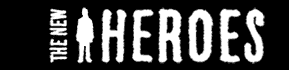 You will be divided into groups and you will be asked to discuss and answer the questions in the form of a PowerPoint presentation. You need to include the concepts and vocabulary that are stared (*).Your group may choose to do research using the Internet (see resources). Delegate tasks to each person and then come together for the final product.What does it mean for a person or a group to create "social wealth?"What are some examples of long-term change and short-term change?What is a "risk worth taking?" Provide examples.Give examples of a good idea that funds itself.Why would a person choose to be a social entrepreneur?What is compassionate capitalism?Could there be environmental entrepreneurs? What might they sell? What products would they create and why?Your group will have to present to the class.Key Concepts and VocabularyEntrepreneur, enterprise Social entrepreneurship *Large-scale and long-termChange agents *Generating social value, social wealth (compared to financial wealth) *Risk-taking Compassionate capitalism *Measurable returnsLong-term changeThe IDEA funds the IDEA *Creating a new paradigmResources/ExamplesGrameen Bank: www.grameenfoundation.org/ Skoll Foundation: www.skollfoundation.org/ Lemelson Foundation: www.lemelson.org/ Schools of business in US with social entrepreneurial graduate programs:Stanford University: www.gsb.stanford.edu/csi/Duke University: www.fuqua.duke.edu/centers/case/David Green's Web site: www.project-impact.net/